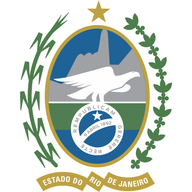 Governo do Estado do Rio de JaneiroSecretaria de Estado de Ciência, Tecnologia e Inovação do Rio de JaneiroFundação Centro de Ciências e Educação Superior a Distância do Estado do Rio de Janeiro	EDITAL VICE-PRESIDÊNCIA CIENTÍFICA Nº 03/2022SELEÇÃO PÚBLICA DE BOLSISTAS E FORMAÇÃO DE CADASTRO DE RESERVAPARA A CARAVANA DA CIÊNCIARESULTADO ETAPA 2 – AVALIAÇÃO CURRICULARBOLSA CARAVANA ID1 - 40NÚMERO INSCRIÇÃONOMEINSCRIÇÃOPONTUAÇÃO AVALIAÇÃOCURRICULARCLASSIFICADO PARA A ETAPA 3 18935Alessandra Costa AguiarRecusada- Não18949                                                                                                                       Aline Santos do ValeAceita3,0Não1891818952Ana Carolina PessoasAriane Nascimento das ChagasRecusadaAceita-5,5NãoSim18934Beatriz Barreto CoelhoAceita10,0Sim18932Camilla Juncal ToledoRecusada-Não18958Camila Rodrigues da SilvaAceita3,0Não18905Camylla Abrantes Macedo de OliveiraAceita9,3Sim18925 Carolina Moraes Teixeira JoséAceita3,0Não18905Caroline Ribeiro AlmeidaAceita8,6Sim18884Carson Silveira dos SantosAceita7,2Sim18937Cílio Marques SantosAceita2,0Não18921Cíntia de Andrade SilvaRecusada-Não18942Daniela Freitas GarciaRecusada-Não18954Dougla BasílioRecusada-Não18928Edilane Angelo da SilvaAceita3,0Não18939Elisa Maria Nunes da SilvaAceita5,5Sim18917Fabiane Ferreira Aceita10,8Sim18892Fernanda Silva BarbosaAceita4,0Não18941Gisele Camargo MonteiroAceita7,4Sim18899Isabelle Brum e SilvaAceita3,0Não18886Joana Faria Campanhao de OliveiraAceita6,3Sim18960João Victor Paula MoreiraAceita6,1Sim18956Joel Mendes SantosAceita3Não18903Jorge Luiz dos Santos JuniorAceita4,0Não18897Julia OliveiraAceita6,8Sim18922Karen Louise Silva SantosAceita5,0Sim18891Larissa Gomes MagraniAceita6,0Sim18920Larissa Leite Gomes Recusada-Não18912Larissa Menezes de Souza LopesAceita6,6Sim18896Laura Mesquita LeãoAceita6,4Sim18913Lidiane CotrofeRecusada-Não18915Lívia Bordignon PereiraAceita6Sim18951Lorena Ferreira DinizAceita5,2Sim18955Lucas da Silva FerreiraAceita3,5Não18950Lucas Heleno LopesAceita7Sim18898Luciene Bento CustódioAceita4Não18956Lucília Silva SantosAceita6.8Sim18924Luiza Azevedo AguiarAceita4,0Não18933Lygia Nathalia Pereira AguiarAceita4Não18943Manuella Batista Machado FerreiraAceita7,.5Sim18885Marcella Candido VellosoAceita5,8Sim18946Márcia Regina Rodrigues SáAceita7,2Sim18888Matheus GonçalvesAceita5,0Sim18948Nicoly Faria VianaAceita9,0Sim18911Patrícia da Silva OliveiraAceita7,1Sim18923Priscilla Rodrigues de SouzaRecusada-Não18890Rayssa Souza SchimidtRecusada-Não1893118945Robson Luiz CapistranoRodrigo Alves do NascimentoAceitaAceita5,04,0SimNão18926Sarah Neves do NascimentoAceita5,5Sim18904Sayonara Silva de QueirozRecusada-Não18940Stephanie Coutinho Oliveira de LemosAceita4,2Não18887Sylvia Coelho Alves SineiroAceita7,0Sim18893Talita de Almeida CardosoAceita6,0Sim18889Tamires Silva de Carvalho Recusada-Não18959Telma Lúcia do NascimentoAceita8,0Sim